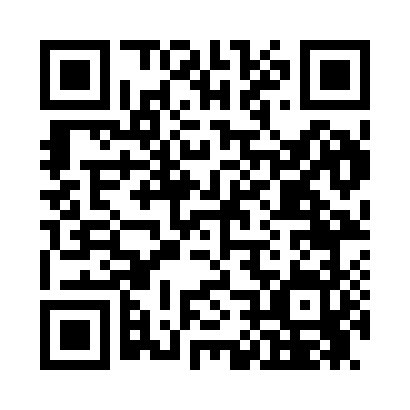 Prayer times for Cowpens, Alabama, USAWed 1 May 2024 - Fri 31 May 2024High Latitude Method: Angle Based RulePrayer Calculation Method: Islamic Society of North AmericaAsar Calculation Method: ShafiPrayer times provided by https://www.salahtimes.comDateDayFajrSunriseDhuhrAsrMaghribIsha1Wed4:415:5512:404:227:268:402Thu4:405:5412:404:227:278:413Fri4:395:5312:404:227:278:424Sat4:375:5212:404:227:288:435Sun4:365:5112:404:227:298:446Mon4:355:5112:404:227:308:457Tue4:345:5012:404:227:308:468Wed4:335:4912:404:227:318:479Thu4:325:4812:404:227:328:4810Fri4:315:4712:404:227:338:4911Sat4:305:4612:404:227:338:5012Sun4:295:4612:404:227:348:5113Mon4:285:4512:404:227:358:5214Tue4:275:4412:404:227:368:5315Wed4:265:4312:404:227:368:5416Thu4:255:4312:404:227:378:5517Fri4:245:4212:404:227:388:5618Sat4:235:4212:404:237:388:5719Sun4:225:4112:404:237:398:5820Mon4:225:4012:404:237:408:5921Tue4:215:4012:404:237:408:5922Wed4:205:3912:404:237:419:0023Thu4:195:3912:404:237:429:0124Fri4:195:3812:404:237:429:0225Sat4:185:3812:404:237:439:0326Sun4:175:3712:404:237:449:0427Mon4:175:3712:414:247:449:0528Tue4:165:3712:414:247:459:0529Wed4:165:3612:414:247:469:0630Thu4:155:3612:414:247:469:0731Fri4:155:3612:414:247:479:08